May 29, 2022 — Seventh Sunday of EasterTHE GATHERING OF THE COMMUNITYGathering Hymn 	Rejoice, the Lord is King (vs 1 & 6) 	#379Greeting	p. 185Kyrie Eleison	p. 186Collect of the Day:  Almighty God, you have exalted your only Son Jesus Christ with great triumph to your kingdom in heaven. Mercifully give us faith to know that, as he promised, he abides with us on earth to the end of time; who is alive and reigns with you and the Holy Spirit, one God, now and for ever. Amen. THE PROCLAMATION OF THE WORD1st reading	ACTS 16:16-34;Psalm 97:	“Rejoice in the Lord, you righteous.”	p. 8352nd reading		REVELATION 22:12-14, 16-17, 20-21;Gradual Hymn	Glorious Things of Thee are Spoken (vs 1 & 4)	# 388Gospel		JOHN 17:20-26SermonThe Apostles’ Creed	p. 189Prayers of the People  # 15	p. 122Prayer for a Renewed Church: Almighty God, give us a new vision of you, of your love, of your grace and power, and then, give us a new vision of what you would have us do as your Church in this nation and at this time, and an awareness that in the strength of your Spirit, we can do it to your glory.  In Jesus’ name we pray.  Amen.Confession and Absolution	p. 191The PeaceOffertory Hymn	Be Thou My Vision   (vs 1 & 4)	# 505Offertory Response 	Doxology (sung)THE CELEBRATION OF THE HOLY EUCHARISTPrayer over the Gifts: Source of all joy, receive our sacrifice of praise and thanksgiving. Keep us in the love of Christ and bring us to the vision of his glory; through the same Jesus Christ our Lord. Amen.Eucharistic Prayer  # 2  	p. 196The Lord’s Prayer	p. 211Breaking of the Bread  # 8	p. 213CommunionPrayer After Communion: Eternal God, may we who share Christ's banquet be one with him as he is one with you. We ask this in the name of Jesus Christ, the risen and ascended Lord. Amen.Glory to God	p. 214BlessingAnnouncementsMission Hymn 	The Church’s One Foundation (vs 1 & 5) 	# 525Officiant:		Go in peace to love and serve the Lord.People:		Thanks be to God.Sung Benediction		Howard’s Blessing (vs. 1 & 2)	(in the back of the blue hymn book)The Flowers on the Altar today are given to the Glory of God by Sally and Reverend Ray Jenkins in memory of our parents, Marion and Manley Samson, and Doris and Newton Jenkins.  They are also in memory of Aunt Alice Jenkins.News and EventsPlease send all announcements for the bulletin by 10:00 a.m. Tuesday of each week.  E-mail: canondavis@gmail.com or call:  (519) 344-9531.If you would like a home visit with Communion or know of someone who would, please let Rev. Ray know as he and/or a Lay Visitor will be available in the coming weeks.Please join us for Coffee Hour after service for a time of fellowship in the parish hall. Volunteers for coffee goodies are needed.  Please see the sign-up sheet at the back of the church.Upcoming Events:Wednesday, June 22LADIES LUNCH GET TOGETHEROLIVE’S AT 12:00  NOON
A GET TOGETHER for all the ladies (members, volunteers & friends) of Canon Davis Memorial Church. We used to do this in the past and thought it would be nice to bring this tradition back again. It was always nice to sit around, chat and have someone wait on us. No cooking or cleaning-up required. It has been some time since some of us have seen each other. 
We need to let Olive's know our head count on Thursday, June 16th. Also, if on the day of the luncheon you are unable to attend please let Carol Mercurio know. We need to confirm our head count that morning.  If you require a ride to and from Olive's please let us know and a ride will be available.  Please contact:  Carol Mercurio at 519-491-9319 or Karen in Office at 519-344-9531. Praying everyone will be able to make it out for this relaxing and fun event. See you there.Reminders:Canon Davis Memorial ChurchAnglican Church of CanadaMay 29, 2022 — Seventh Sunday of Easter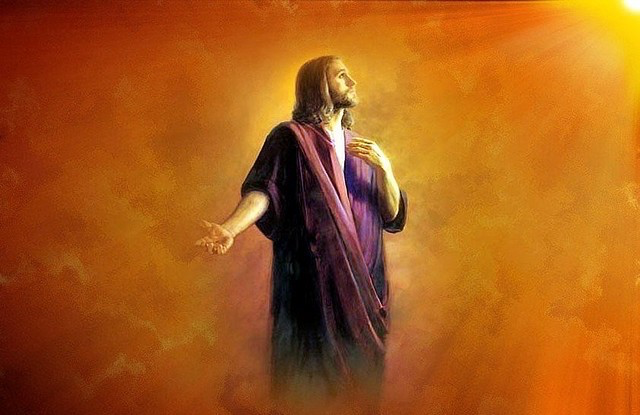 Jesus in GloryHoly Eucharist Sunday 9:30 a.m. Rev’d Paul Woolley - OfficiantDorothy Miller - Organist380 Russell St. North (at Maxwell St.), Sarnia, Ontario, N7T 6S6Tel: (519) 344-9531 - Email: canondavis@gmail.com – http://www.canondavis.com